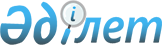 Об установлении водоохранных зон и водоохранных полос реки Бобровка (правый берег) и ее правобережного притока (левый берег) в створе испрашиваемого земельного участка в Глубоковском районе Восточно-Казахстанской области и режима их хозяйственного использованияПостановление Восточно-Казахстанского областного акимата от 28 апреля 2021 года № 150. Зарегистрировано Департаментом юстиции Восточно-Казахстанской области 5 мая 2021 года № 8737
      Примечание ИЗПИ.

      В тексте документа сохранена пунктуация и орфография оригинала.
      В соответствии со статьями 39, 116, 116, 145-1 Водного кодекса Республики Казахстан от 9 июля 2003 года, подпунктом 8-1) пункта 1  статьи 27 Закона Республики Казахстан от 23 января 2001 года "О местном государственном управлении и самоуправлении в Республике Казахстан", на основании утвержденной проектной документации и в целях поддержания водных объектов в состоянии, соответствующем санитарно-гигиеническим и экологическим требованиям, для предотвращения загрязнения, засорения и истощения поверхностных вод, а также сохранения растительного и животного мира, Восточно-Казахстанский областной акимат ПОСТАНОВЛЯЕТ:
      1. Установить:
      1) водоохранные зоны и водоохранные полосы реки Бобровка (правый берег) и ее правобережного притока (левый берег) в створе испрашиваемого земельного участка в Глубоковском районе Восточно-Казахстанской области согласно приложению к настоящему постановлению;
      2) специальный режим хозяйственного использования на территории водоохранных зон и режим ограниченной хозяйственной деятельности на территории водоохранных полос реки Бобровка (правый берег) и ее правобережного притока (левый берег) в створе испрашиваемого земельного участка в Глубоковском районе Восточно-Казахстанской области согласно действующему законодательству Республики Казахстан.
      2.Управлению природных ресурсов и регулирования природопользования Восточно-Казахстанской области передать утвержденную проектную документацию акиму Глубоковского района для принятия мер в соответствии с установленной законодательством Республики Казахстан компетенцией и специально уполномоченным государственным органам для учета в государственном земельном кадастре и для осуществления государственного контроля за использованием и охраной водного фонда и земельных ресурсов.
      3. Управлению природных ресурсов и регулирования природопользования области в установленном законодательством Республики Казахстан порядке обеспечить:
      1) государственную регистрацию настоящего постановления в территориальном органе юстиции;
      2) размещение настоящего постановления на интернет-ресурсе акима Восточно-Казахстанской области после его официального опубликования.
      4. Контроль за исполнением настоящего постановления возложить на заместителя акима области по вопросам агропромышленного комплекса.
      5. Настоящее постановление вводится в действие по истечении десяти календарных дней после дня его первого официального опубликования.
      "СОГЛАСОВАНО"
Исполняющий обязанности руководителя
Ертисской бассейновой инспекции
по регулированию использования и
охране водных ресурсов
Комитета по водным ресурсам 
Министерства экологии, геологии
и природных ресурсов
Республики Казахстан
_____________________ М. Иманжанов
"_____" _____________ 2021 года Водоохранные зоны и водоохранные полосы реки Бобровка (правый берег) и ее правобережного притока (левый берег) в створе испрашиваемого земельного участка в Глубоковском районе Восточно-Казахстанской области
      Примечание:
      Границы и ширина водоохранных зон и водоохранных полос отражены в картографическом материале утвержденной проектной документации.
					© 2012. РГП на ПХВ «Институт законодательства и правовой информации Республики Казахстан» Министерства юстиции Республики Казахстан
				
      Аким  Восточно-Казахстанской области 

Д. Ахметов
Приложение
к постановлению
Восточно-Казахстанского
 областного
акимата от 28 апреля 2021 года
№ 150
 

Водный объект
Водоохранные зоны
Водоохранные зоны
Водоохранные зоны
Водоохранные полосы
Водоохранные полосы
Водоохранные полосы
 

Водный объект
Протяженность, км
Площадь, га
Ширина, м
Протяженность, км
Площадь, га
Ширина, м
1
2
3
4
5
6
7
Река Бобровка (правый берег) в пределах рассматриваемого створа
 

0,848
 

2,442
 

340-352
 

0,211
 

0,247
 

35
Правобережный приток реки Бобровка (левый берег) в пределах рассматриваемого створа
 

0,848
 

2,442
 

340-352
 

0,228
 

0,274
 

35